1. RENSEIGNEMENTS RELATIFS AU CANDIDAT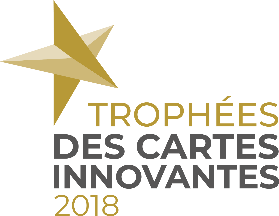 SOCIETE :FORME JURIDIQUE :ADRESSE POSTALE :CODE POSTAL :VILLE :TEL :ADRESSE SITE WEB :DIRIGEANT(s) :NOM(s), PRENOM(s) : FONCTION(s) :TELEPHONE(s) :EMAIL(s) :PERSONNE EN CHARGE DU DOSSIER DE CANDIDATURE :NOM, PRENOM :FONCTION :TELEPHONE :EMAIL :2. CATEGORIE(S) SELECTIONNEE(S) Les candidats doivent stipuler clairement dans quelle(s) catégorie(s) ci-dessous, ils souhaitent concourir.Cochez d’une croix les catégories dans lesquelles vous souhaitez inscrire la carte, le produit et/ou le service :Le Grand Prix pour « La solution de l’année » sera décerné durant la soiréePar tous les professionnels présents.3. DESCRIPTIF DE LA CARTE, PRODUIT ET/OU SERVICERépondre au plus près du questionnaire suivant, dans la limite maximale de 500 mots au total. Joindre en annexe aux présentes (le cas échéant) tous les éléments que vous jugeriez utile à la bonne compréhension de votre dossier (5 pages maximum).1 Donner le nom et une description de la carte, technologie, produit et/ou service.………………………..2 Pourquoi et quand fut-elle créée (genèse du projet) ?………………………..3 Quelle est la cible visée par la carte, technologie, produit et/ou service ?………………………..4 Quels sont les avantages de cette carte, technologie, produit et/ou service ?………………………..5 Quels sont les bénéfices attendus pour le client final, utilisateur ?………………………..6 Quels sont les bénéfices avérés ou attendus ?Illustrer par des exemples concrets : parts de marché, ROI, productivité, économies nouvelles...………………………..7 Quels sont les bénéfices ‘’émetteurs’’ ?Ventes nouvelles, nouveaux consommateurs, facilité de déploiement...………………………..8 Comment l’offre va-t-elle évoluer ? Quelles sont les déclinaisons possibles ?………………………..9 Zone libre de saisie pour toutes informations complémentaires (conclusion, synthèse …)………………………..Catégorie « Solution grand public »Catégorie « Solution prépayée »Catégories « Wallet »Catégorie « Solution professionnelle et entreprise »Catégorie « Solution affinitaire »Catégorie « Technologies » Catégories « Fidélité » Catégorie « Sécurité – Identification - Authentification »Catégorie « Design - IHM »Catégorie « Neo-Banque » (Nouvelle catégorie 2018)Prix Spécial du Jury « Fintech la plus innovante dans les paiements »